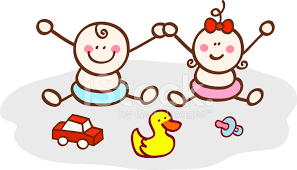 Velkommen til småbarnstreff! Kom å bli kjent med andre småbarnsforeldrene og ta en kaffekopp mens barna leker. Helsestasjon inviterer alle småbarnsforeldrene på Helsestasjon fredag 31.1.2020 kl. 10-12Spre gjerne budskapet! Hvis det finnes interesse og folk, kanskje vi får en småbarnstreff gruppe i Kåfjord opp å gå igjen. Det blir servert kaffe og frukt. Hjertelig velkommen!Mikaela og Siv fra helsestasjon Tlf. Helsestasjon 777 19 330evt. sms sendes til 47 97 1938 e-post; mikaela.reinikainen@kafjord.kommune.no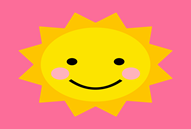 